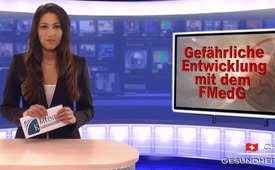 Gefährliche Entwicklung mit dem FMedG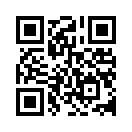 Die globalen Trends auf dem Gebiet der Fortpflanzungsmedizin lassen nichts Gutes erahnen. In Groβbritannien z.B. hat die Behörde für menschliche Befruchtung und Embryologie (HFEA) bereits die gentechnische Manipulation überzähliger Embryonen gut geheissen...Die globalen Trends auf dem Gebiet der Fortpflanzungsmedizin lassen nichts Gutes erahnen. In Groβbritannien z.B. hat die Behörde für menschliche Befruchtung und Embryologie (HFEA) bereits die gentechnische Manipulation überzähliger Embryonen gut geheiβen.
Dazu kommt, dass die Liste mit den erlaubten Selektionskriterien jedes Jahr um Dutzende von Gendefekten erweitert wird - auch um solche, deren Träger eine gute Lebensqualität hätten. Mit dem revidierten Fortpflanzungsmedizingesetz (FMedG) würde in der Schweiz ein ethischer und rechtsstaatlicher Dammbruch geschehen. Erstmals würde menschliches Leben im Anfangsstadium bewertbar gemacht und kommerzialisiert. Darum ist die Ablehnung des neuen Fortpflanzungsmedizingesetzes nicht nur eine Sache der Menschenwürde, sondern auch eine Frage der Gerechtigkeit. Wer hat das Recht zu sagen: „Weil du kein ‚Top-Embryo’ bist, darfst du nicht weiterleben?“ Selbst Bundesrat Alain Berset hatte 2014 noch vor den eugenischen Tendenzen dieses Gesetzes gewarnt. Dem Machbarkeitswahn müssen klare ethische und rechtliche Grenzen gesetzt werden. Denn was heute noch als Tabu gilt, wird morgen eine Möglichkeit sein und übermorgen als selbstverständlich propagiert werden. Deshalb NEIN zum revidierten Fortpflanzungsmedizingesetz am 5. Juni 2016.von rs.Quellen:http://www.fmedg-nein.ch/argumente/Das könnte Sie auch interessieren:#SchweizerVolksabstimmungen - www.kla.tv/SchweizerVolksabstimmungenKla.TV – Die anderen Nachrichten ... frei – unabhängig – unzensiert ...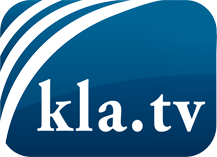 was die Medien nicht verschweigen sollten ...wenig Gehörtes vom Volk, für das Volk ...tägliche News ab 19:45 Uhr auf www.kla.tvDranbleiben lohnt sich!Kostenloses Abonnement mit wöchentlichen News per E-Mail erhalten Sie unter: www.kla.tv/aboSicherheitshinweis:Gegenstimmen werden leider immer weiter zensiert und unterdrückt. Solange wir nicht gemäß den Interessen und Ideologien der Systempresse berichten, müssen wir jederzeit damit rechnen, dass Vorwände gesucht werden, um Kla.TV zu sperren oder zu schaden.Vernetzen Sie sich darum heute noch internetunabhängig!
Klicken Sie hier: www.kla.tv/vernetzungLizenz:    Creative Commons-Lizenz mit Namensnennung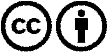 Verbreitung und Wiederaufbereitung ist mit Namensnennung erwünscht! Das Material darf jedoch nicht aus dem Kontext gerissen präsentiert werden. Mit öffentlichen Geldern (GEZ, Serafe, GIS, ...) finanzierte Institutionen ist die Verwendung ohne Rückfrage untersagt. Verstöße können strafrechtlich verfolgt werden.